Еженедельный отчет по проведенным мероприятиям по Чебыковскому СДК                                                                   с  8 по 14 февраля  2021 годаЕженедельный отчет с 8 по 14  февраля  Информация по  Чебыковскому СДК1.Название мероприятия: « Двух сердец одно решенье»2.Форма: Развлекательная программа3.Дата проведения: 13 февраля4.Место проведения: СДК ( фойе)5.Количество присутствующих: 25 человек6.Цель мероприятия:   Воспитательная: Создать радостное настроение и удовольствие от участия в мероприятии, общении со сверстниками. Воспитывать уверенность, настойчивость, целеустремленность, поддерживать интерес к играм.  7.Сценарный ход мероприятия: Мероприятие состояло из двух частей:  1.Теоретическая часть Рассказ  об истории создания  праздника « День влюблённых». 2.Практическая часть. Присутствующие  отвечали на каверзные и шуточные  вопросы, связанные на тему любви. Проводились развлекательные игры и конкурсы  « Конкурс скороговорок», « Самый смелый и ловкий» , « Одень другого», « Ёлочки и белочки», « Сдуй свечу»8.Результаты мероприятия:Все присутствующие взрослые получили весёлое, праздничное настроение. С большим интересом играли в азартные игры и отвечали на вопросы. 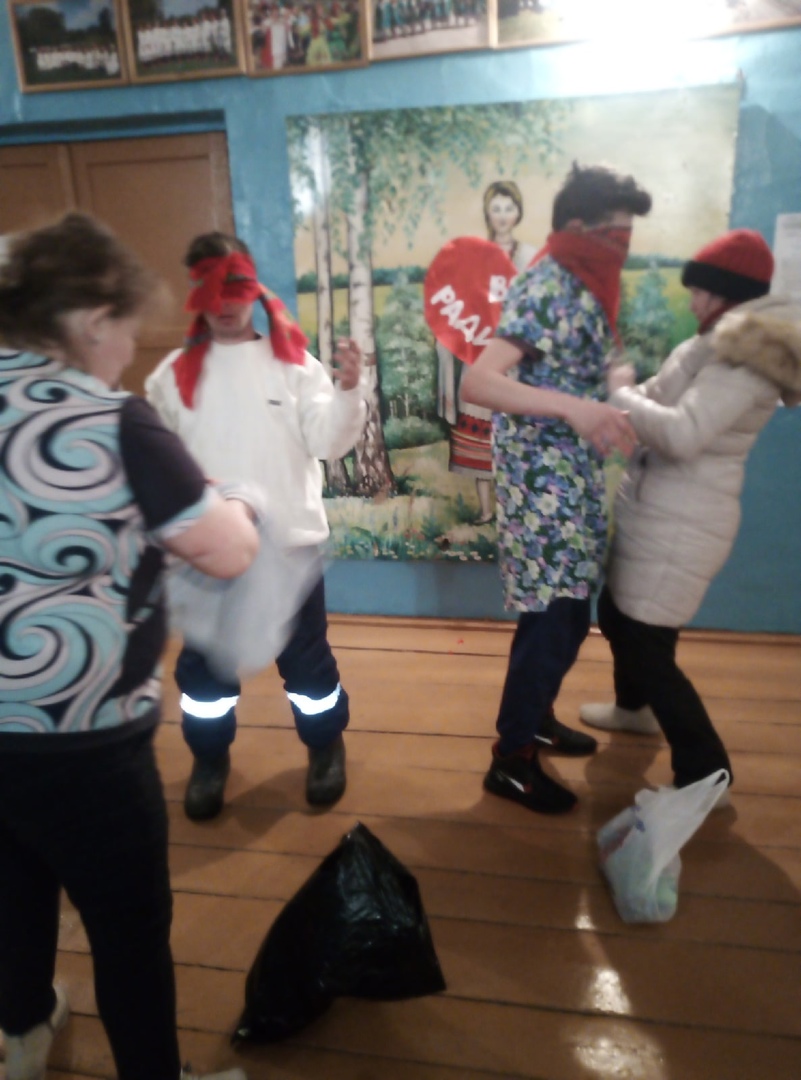 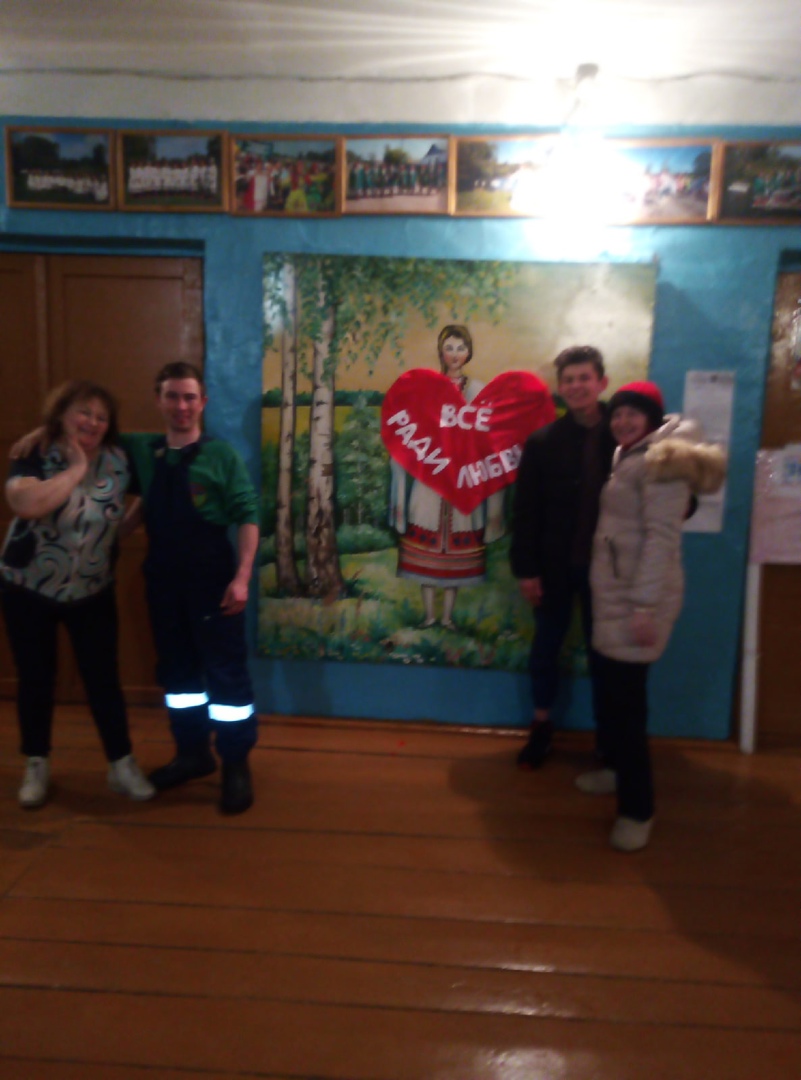 №Количество мероприятийКоличество посещенийОбъем доходов от оказания платных услуг за неделю ( в руб.) Количество онлайн мероприятийКоличество просмотров Ссылки на мероприятия11 (взрослый)35260 руб.21 (взрослый)25https://vk.com/club130055776?w=wall-130055776_224%2Fall№п/пДатаФорма и название мероприятияКоличество мероприятий112.02Танцевальная дискотека1213.02Развлекательная программа « Двух сердец одно решенье»1